APPEL À LA GRÈVEJeudi 5 décembre 2019GAGNER PLUS PENDANT LA CARRIÈRE ET AUTANT QU’AVANT À LA RETRAITE !Manifestations : 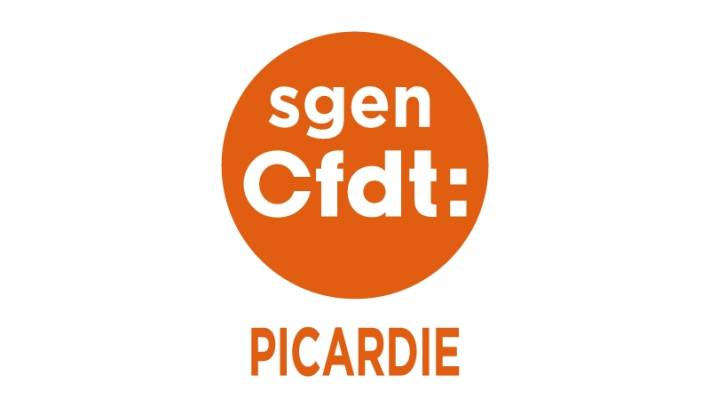 Dans l’Aisne: Saint-Quentin: Place du 8 octobre à 15hChâteau-Thierry: Place Paul Doumer à 16h30Dans la Somme:Amiens: Maison de la Culture à 14hAbbeville: devant le Lycée Boucher de Perthes à 10hDans l’Oise: Compiègne: 10h             Beauvais: 14h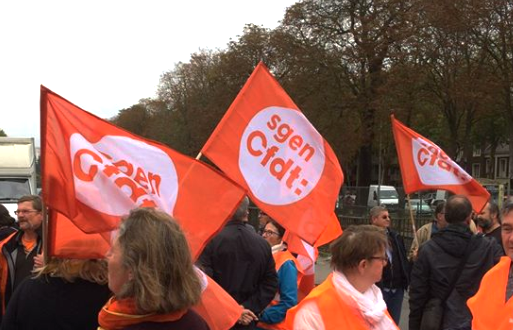 